ANEXO 1: DATOS GENERALES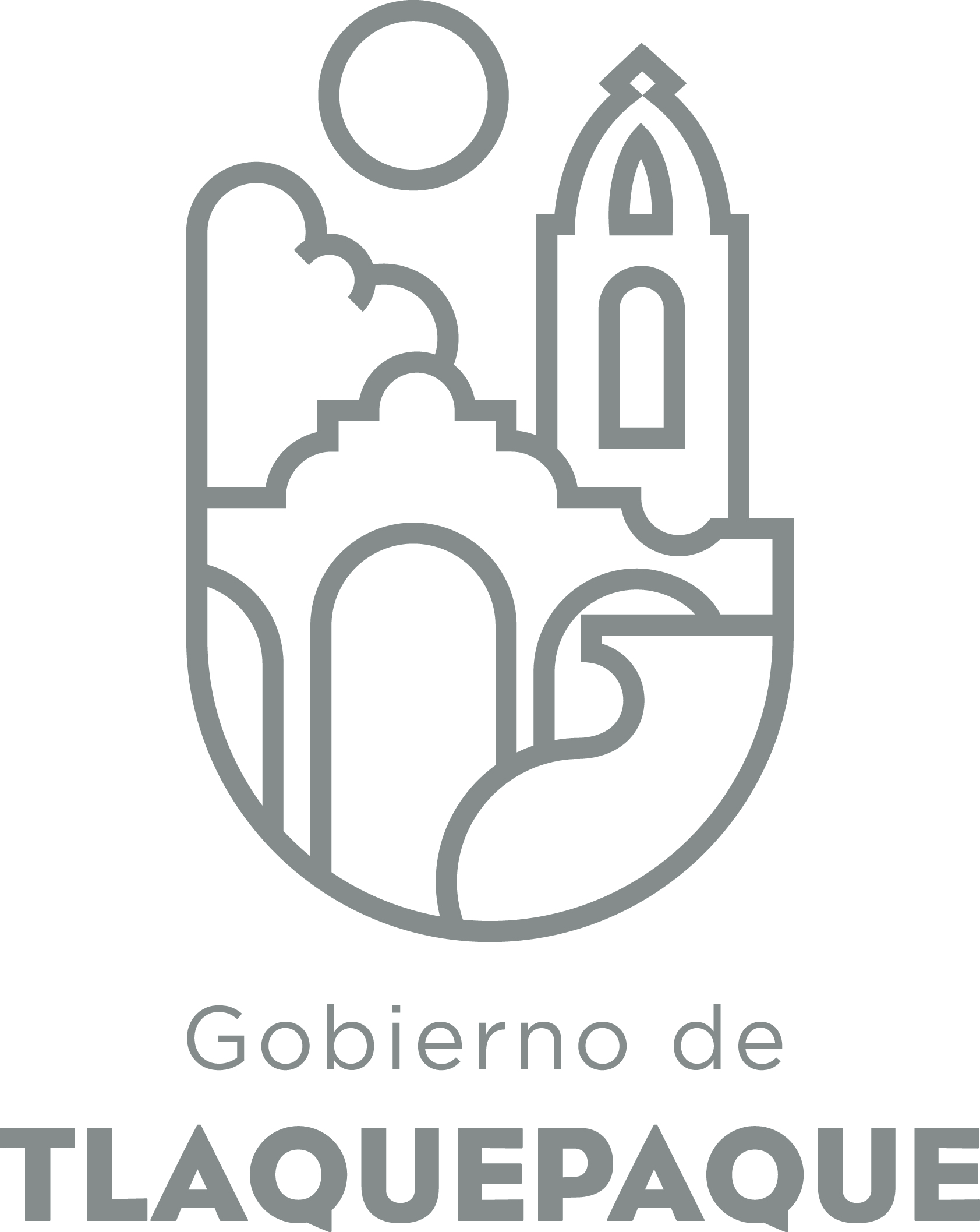 ANEXO 2: OPERACIÓN DE LA PROPUESTAElaborado por: DGPP / PP / PLVA)Nombre del programa/proyecto/servicio/campañaA)Nombre del programa/proyecto/servicio/campañaA)Nombre del programa/proyecto/servicio/campañaA)Nombre del programa/proyecto/servicio/campañaTU TRABAJO, TU VIDA.TU TRABAJO, TU VIDA.TU TRABAJO, TU VIDA.TU TRABAJO, TU VIDA.TU TRABAJO, TU VIDA.TU TRABAJO, TU VIDA.EjeEje1, 51, 5B) Dirección o Área ResponsableB) Dirección o Área ResponsableB) Dirección o Área ResponsableB) Dirección o Área ResponsableOrganismo Público Descentralizado: CONSEJO MUNICIPAL CONTRA LAS ADICCIONES EN SAN PEDRO TLAQUEPAQUE (COMUCAT)Organismo Público Descentralizado: CONSEJO MUNICIPAL CONTRA LAS ADICCIONES EN SAN PEDRO TLAQUEPAQUE (COMUCAT)Organismo Público Descentralizado: CONSEJO MUNICIPAL CONTRA LAS ADICCIONES EN SAN PEDRO TLAQUEPAQUE (COMUCAT)Organismo Público Descentralizado: CONSEJO MUNICIPAL CONTRA LAS ADICCIONES EN SAN PEDRO TLAQUEPAQUE (COMUCAT)Organismo Público Descentralizado: CONSEJO MUNICIPAL CONTRA LAS ADICCIONES EN SAN PEDRO TLAQUEPAQUE (COMUCAT)Organismo Público Descentralizado: CONSEJO MUNICIPAL CONTRA LAS ADICCIONES EN SAN PEDRO TLAQUEPAQUE (COMUCAT)EstrategiaEstrategia1.4- 5.9 - 5.101.4- 5.9 - 5.10C)  Problemática que atiende la propuestaC)  Problemática que atiende la propuestaC)  Problemática que atiende la propuestaC)  Problemática que atiende la propuestaProblemas de consumo de estupefacientes, alcohol y tabaco en los trabajadores de la iniciativa privada del municipio. Problemas de consumo de estupefacientes, alcohol y tabaco en los trabajadores de la iniciativa privada del municipio. Problemas de consumo de estupefacientes, alcohol y tabaco en los trabajadores de la iniciativa privada del municipio. Problemas de consumo de estupefacientes, alcohol y tabaco en los trabajadores de la iniciativa privada del municipio. Problemas de consumo de estupefacientes, alcohol y tabaco en los trabajadores de la iniciativa privada del municipio. Problemas de consumo de estupefacientes, alcohol y tabaco en los trabajadores de la iniciativa privada del municipio. Línea de AcciónLínea de Acción1.4.4- 5.9.1- 5.9.5- 5.10.1- 5.10.2 – 5.10.61.4.4- 5.9.1- 5.9.5- 5.10.1- 5.10.2 – 5.10.6C)  Problemática que atiende la propuestaC)  Problemática que atiende la propuestaC)  Problemática que atiende la propuestaC)  Problemática que atiende la propuestaProblemas de consumo de estupefacientes, alcohol y tabaco en los trabajadores de la iniciativa privada del municipio. Problemas de consumo de estupefacientes, alcohol y tabaco en los trabajadores de la iniciativa privada del municipio. Problemas de consumo de estupefacientes, alcohol y tabaco en los trabajadores de la iniciativa privada del municipio. Problemas de consumo de estupefacientes, alcohol y tabaco en los trabajadores de la iniciativa privada del municipio. Problemas de consumo de estupefacientes, alcohol y tabaco en los trabajadores de la iniciativa privada del municipio. Problemas de consumo de estupefacientes, alcohol y tabaco en los trabajadores de la iniciativa privada del municipio. No. de PP EspecialNo. de PP EspecialD) Ubicación Geográfica / Cobertura  de ColoniasD) Ubicación Geográfica / Cobertura  de ColoniasD) Ubicación Geográfica / Cobertura  de ColoniasD) Ubicación Geográfica / Cobertura  de ColoniasEmpresas establecidas en Parques Industriales del Periférico Sur, territorio municipal. Empresas establecidas en Parques Industriales del Periférico Sur, territorio municipal. Empresas establecidas en Parques Industriales del Periférico Sur, territorio municipal. Empresas establecidas en Parques Industriales del Periférico Sur, territorio municipal. Empresas establecidas en Parques Industriales del Periférico Sur, territorio municipal. Empresas establecidas en Parques Industriales del Periférico Sur, territorio municipal.  Indicador ASE Indicador ASED) Ubicación Geográfica / Cobertura  de ColoniasD) Ubicación Geográfica / Cobertura  de ColoniasD) Ubicación Geográfica / Cobertura  de ColoniasD) Ubicación Geográfica / Cobertura  de ColoniasEmpresas establecidas en Parques Industriales del Periférico Sur, territorio municipal. Empresas establecidas en Parques Industriales del Periférico Sur, territorio municipal. Empresas establecidas en Parques Industriales del Periférico Sur, territorio municipal. Empresas establecidas en Parques Industriales del Periférico Sur, territorio municipal. Empresas establecidas en Parques Industriales del Periférico Sur, territorio municipal. Empresas establecidas en Parques Industriales del Periférico Sur, territorio municipal. ZAPZAPE) Nombre del Enlace o ResponsableE) Nombre del Enlace o ResponsableE) Nombre del Enlace o ResponsableE) Nombre del Enlace o ResponsableLic. Abril Martin del Campo Aceves. Tel. 3860-1965comucat@tlaquepaque.gob.mxLic. Abril Martin del Campo Aceves. Tel. 3860-1965comucat@tlaquepaque.gob.mxLic. Abril Martin del Campo Aceves. Tel. 3860-1965comucat@tlaquepaque.gob.mxLic. Abril Martin del Campo Aceves. Tel. 3860-1965comucat@tlaquepaque.gob.mxLic. Abril Martin del Campo Aceves. Tel. 3860-1965comucat@tlaquepaque.gob.mxLic. Abril Martin del Campo Aceves. Tel. 3860-1965comucat@tlaquepaque.gob.mxVinc al PNDVinc al PNDF) Objetivo específicoF) Objetivo específicoF) Objetivo específicoF) Objetivo específicoTalleres informativos al sector obrero y empresarial realizados. Talleres informativos al sector obrero y empresarial realizados. Talleres informativos al sector obrero y empresarial realizados. Talleres informativos al sector obrero y empresarial realizados. Talleres informativos al sector obrero y empresarial realizados. Talleres informativos al sector obrero y empresarial realizados. Vinc al PEDVinc al PEDF) Objetivo específicoF) Objetivo específicoF) Objetivo específicoF) Objetivo específicoTalleres informativos al sector obrero y empresarial realizados. Talleres informativos al sector obrero y empresarial realizados. Talleres informativos al sector obrero y empresarial realizados. Talleres informativos al sector obrero y empresarial realizados. Talleres informativos al sector obrero y empresarial realizados. Talleres informativos al sector obrero y empresarial realizados. Vinc al PMetDVinc al PMetDG) Perfil de la población atendida o beneficiarios.G) Perfil de la población atendida o beneficiarios.G) Perfil de la población atendida o beneficiarios.G) Perfil de la población atendida o beneficiarios.Empleados de las empresas establecidas en los parques industriales del periférico sur, dentro de la jurisdicción territorial municipal.Empleados de las empresas establecidas en los parques industriales del periférico sur, dentro de la jurisdicción territorial municipal.Empleados de las empresas establecidas en los parques industriales del periférico sur, dentro de la jurisdicción territorial municipal.Empleados de las empresas establecidas en los parques industriales del periférico sur, dentro de la jurisdicción territorial municipal.Empleados de las empresas establecidas en los parques industriales del periférico sur, dentro de la jurisdicción territorial municipal.Empleados de las empresas establecidas en los parques industriales del periférico sur, dentro de la jurisdicción territorial municipal.Empleados de las empresas establecidas en los parques industriales del periférico sur, dentro de la jurisdicción territorial municipal.Empleados de las empresas establecidas en los parques industriales del periférico sur, dentro de la jurisdicción territorial municipal.Empleados de las empresas establecidas en los parques industriales del periférico sur, dentro de la jurisdicción territorial municipal.Empleados de las empresas establecidas en los parques industriales del periférico sur, dentro de la jurisdicción territorial municipal.H) Tipo de propuestaH) Tipo de propuestaH) Tipo de propuestaH) Tipo de propuestaH) Tipo de propuestaJ) No de BeneficiariosJ) No de BeneficiariosK) Fecha de InicioK) Fecha de InicioK) Fecha de InicioFecha de CierreFecha de CierreFecha de CierreFecha de CierreProgramaCampañaServicioProyectoProyectoHombresMujeres01 Enero del 201701 Enero del 201701 Enero del 201731 Diciembre 201731 Diciembre 201731 Diciembre 201731 Diciembre 2017XFedEdoMpioxxxxI) Monto total estimadoI) Monto total estimadoI) Monto total estimado$28.000.00$28.000.00Fuente de financiamientoFuente de financiamientoA)Actividades a realizar para la obtención del producto esperado Realización de talleres informativos y vivenciales sobre prevención de adicciones, enfocados a los  empleados (hombres y mujeres) de la iniciativa privada.Realización de talleres informativos y vivenciales sobre prevención de adicciones, enfocados a los  empleados (hombres y mujeres) de la iniciativa privada.Realización de talleres informativos y vivenciales sobre prevención de adicciones, enfocados a los  empleados (hombres y mujeres) de la iniciativa privada.Realización de talleres informativos y vivenciales sobre prevención de adicciones, enfocados a los  empleados (hombres y mujeres) de la iniciativa privada.Realización de talleres informativos y vivenciales sobre prevención de adicciones, enfocados a los  empleados (hombres y mujeres) de la iniciativa privada.Realización de talleres informativos y vivenciales sobre prevención de adicciones, enfocados a los  empleados (hombres y mujeres) de la iniciativa privada.Realización de talleres informativos y vivenciales sobre prevención de adicciones, enfocados a los  empleados (hombres y mujeres) de la iniciativa privada.Realización de talleres informativos y vivenciales sobre prevención de adicciones, enfocados a los  empleados (hombres y mujeres) de la iniciativa privada.Realización de talleres informativos y vivenciales sobre prevención de adicciones, enfocados a los  empleados (hombres y mujeres) de la iniciativa privada.Realización de talleres informativos y vivenciales sobre prevención de adicciones, enfocados a los  empleados (hombres y mujeres) de la iniciativa privada.Realización de talleres informativos y vivenciales sobre prevención de adicciones, enfocados a los  empleados (hombres y mujeres) de la iniciativa privada.Realización de talleres informativos y vivenciales sobre prevención de adicciones, enfocados a los  empleados (hombres y mujeres) de la iniciativa privada.Realización de talleres informativos y vivenciales sobre prevención de adicciones, enfocados a los  empleados (hombres y mujeres) de la iniciativa privada.Realización de talleres informativos y vivenciales sobre prevención de adicciones, enfocados a los  empleados (hombres y mujeres) de la iniciativa privada.B) Principal producto esperado (base para el establecimiento de metas)Empleados informados y concientizados sobre la importancia de una vida laboral saludable y productiva.Empleados informados y concientizados sobre la importancia de una vida laboral saludable y productiva.Empleados informados y concientizados sobre la importancia de una vida laboral saludable y productiva.Empleados informados y concientizados sobre la importancia de una vida laboral saludable y productiva.Empleados informados y concientizados sobre la importancia de una vida laboral saludable y productiva.Empleados informados y concientizados sobre la importancia de una vida laboral saludable y productiva.Empleados informados y concientizados sobre la importancia de una vida laboral saludable y productiva.Empleados informados y concientizados sobre la importancia de una vida laboral saludable y productiva.Empleados informados y concientizados sobre la importancia de una vida laboral saludable y productiva.Empleados informados y concientizados sobre la importancia de una vida laboral saludable y productiva.Empleados informados y concientizados sobre la importancia de una vida laboral saludable y productiva.Empleados informados y concientizados sobre la importancia de una vida laboral saludable y productiva.Empleados informados y concientizados sobre la importancia de una vida laboral saludable y productiva.Empleados informados y concientizados sobre la importancia de una vida laboral saludable y productiva.Indicador de Resultados vinculado al PMD según Línea de Acción Reducción de los índices de violencia y delincuencia juvenil. Aumento de porcentaje de jóvenes rehabilitados. Reducción en el índice de consumo de drogas.Reducción de los índices de violencia y delincuencia juvenil. Aumento de porcentaje de jóvenes rehabilitados. Reducción en el índice de consumo de drogas.Reducción de los índices de violencia y delincuencia juvenil. Aumento de porcentaje de jóvenes rehabilitados. Reducción en el índice de consumo de drogas.Reducción de los índices de violencia y delincuencia juvenil. Aumento de porcentaje de jóvenes rehabilitados. Reducción en el índice de consumo de drogas.Reducción de los índices de violencia y delincuencia juvenil. Aumento de porcentaje de jóvenes rehabilitados. Reducción en el índice de consumo de drogas.Reducción de los índices de violencia y delincuencia juvenil. Aumento de porcentaje de jóvenes rehabilitados. Reducción en el índice de consumo de drogas.Reducción de los índices de violencia y delincuencia juvenil. Aumento de porcentaje de jóvenes rehabilitados. Reducción en el índice de consumo de drogas.Reducción de los índices de violencia y delincuencia juvenil. Aumento de porcentaje de jóvenes rehabilitados. Reducción en el índice de consumo de drogas.Reducción de los índices de violencia y delincuencia juvenil. Aumento de porcentaje de jóvenes rehabilitados. Reducción en el índice de consumo de drogas.Reducción de los índices de violencia y delincuencia juvenil. Aumento de porcentaje de jóvenes rehabilitados. Reducción en el índice de consumo de drogas.Reducción de los índices de violencia y delincuencia juvenil. Aumento de porcentaje de jóvenes rehabilitados. Reducción en el índice de consumo de drogas.Reducción de los índices de violencia y delincuencia juvenil. Aumento de porcentaje de jóvenes rehabilitados. Reducción en el índice de consumo de drogas.Reducción de los índices de violencia y delincuencia juvenil. Aumento de porcentaje de jóvenes rehabilitados. Reducción en el índice de consumo de drogas.Reducción de los índices de violencia y delincuencia juvenil. Aumento de porcentaje de jóvenes rehabilitados. Reducción en el índice de consumo de drogas.Indicador vinculado a los Objetivos de Desarrollo Sostenible 1, 3, 4, 5, 10, 161, 3, 4, 5, 10, 161, 3, 4, 5, 10, 161, 3, 4, 5, 10, 161, 3, 4, 5, 10, 161, 3, 4, 5, 10, 161, 3, 4, 5, 10, 161, 3, 4, 5, 10, 161, 3, 4, 5, 10, 161, 3, 4, 5, 10, 161, 3, 4, 5, 10, 161, 3, 4, 5, 10, 161, 3, 4, 5, 10, 161, 3, 4, 5, 10, 16AlcanceCorto PlazoCorto PlazoCorto PlazoMediano PlazoMediano PlazoMediano PlazoMediano PlazoMediano PlazoMediano PlazoMediano PlazoLargo PlazoLargo PlazoLargo PlazoLargo PlazoAlcancexxxC) Valor Inicial de la MetaValor final de la MetaValor final de la MetaValor final de la MetaValor final de la MetaValor final de la MetaValor final de la MetaNombre del indicadorNombre del indicadorNombre del indicadorNombre del indicadorNombre del indicadorFormula del indicadorFormula del indicadorFormula del indicador1,000 Empleados u Obreros0 Empresas o Fábricas1,000 Empleados u Obreros___ Empresas o Fábricas1,000 Empleados u Obreros___ Empresas o Fábricas1,000 Empleados u Obreros___ Empresas o Fábricas1,000 Empleados u Obreros___ Empresas o Fábricas1,000 Empleados u Obreros___ Empresas o Fábricas1,000 Empleados u Obreros___ Empresas o FábricasEmpleados y Obreros capacitados en materia de información sobre las consecuencias en el uso y abuso de drogas, alcohol y otras sustancias adictivas con la finalidad de mejorar su calidad y desempeño laboral.Empleados y Obreros capacitados en materia de información sobre las consecuencias en el uso y abuso de drogas, alcohol y otras sustancias adictivas con la finalidad de mejorar su calidad y desempeño laboral.Empleados y Obreros capacitados en materia de información sobre las consecuencias en el uso y abuso de drogas, alcohol y otras sustancias adictivas con la finalidad de mejorar su calidad y desempeño laboral.Empleados y Obreros capacitados en materia de información sobre las consecuencias en el uso y abuso de drogas, alcohol y otras sustancias adictivas con la finalidad de mejorar su calidad y desempeño laboral.Empleados y Obreros capacitados en materia de información sobre las consecuencias en el uso y abuso de drogas, alcohol y otras sustancias adictivas con la finalidad de mejorar su calidad y desempeño laboral.Clave de presupuesto determinada en Finanzas para la etiquetación de recursosClave de presupuesto determinada en Finanzas para la etiquetación de recursosClave de presupuesto determinada en Finanzas para la etiquetación de recursosClave de presupuesto determinada en Finanzas para la etiquetación de recursosClave de presupuesto determinada en Finanzas para la etiquetación de recursosClave de presupuesto determinada en Finanzas para la etiquetación de recursosClave de presupuesto determinada en Finanzas para la etiquetación de recursosCronograma Anual  de ActividadesCronograma Anual  de ActividadesCronograma Anual  de ActividadesCronograma Anual  de ActividadesCronograma Anual  de ActividadesCronograma Anual  de ActividadesCronograma Anual  de ActividadesCronograma Anual  de ActividadesCronograma Anual  de ActividadesCronograma Anual  de ActividadesCronograma Anual  de ActividadesCronograma Anual  de ActividadesCronograma Anual  de ActividadesCronograma Anual  de ActividadesCronograma Anual  de ActividadesD) Actividades a realizar para la obtención del producto esperado ENEFEBMARMARABRMAYMAYJUNJULAGSSEPOCTNOVDICVisita a las empresasxxxxxPresentación de programaxxxxxCalendarización de actividadesxxxxTalleres informativos y preventivosxxxxxxxxIdentificación de empleados en riesgoxxxxxxxxCanalización Oportunaxxxxxxxx